«Встреча с инспектором ГИБДД»Цель.Продолжать формировать знания детей о правилах безопасного поведения на улицах и дорогах;Задачи.Закрепить правила безопасного поведения на улице, правила для пешеходов и пассажиров.В игровой форме выяснить знания детей о дорожных знаках и сигналах светофора. Воспитывать внимание, навыки осознанного использования знаний ПДД в повседневной жизни.Ход занятия.Воспитатель:ПредостережениеДелаем ребятамПредостережение:Выучите срочноПРАВИЛА ДВИЖЕНИЯ,Чтоб не волновалисьКаждый день родители,Чтоб спокойно мчалисьУлицей водители!С. МихалковРебята, сегодня мы с вами поговорим о правилах дорожного движения. Наша школа и дома, где вы живете, находится рядом с большой дорогой, по которой движется очень много машин. Чтобы спокойно ходить по дороге, правильно переходить улицу, надо знать правила дорожного движения.Сегодня на занятие мы пригласили инспектора ГИБДД. Сотрудники Госавтоинспекции – мужественные люди, которые несут свою нелегкую службу и в жару, и в холод. Они проверяют исправность автомашин, следят за соблюдением ПДД, первыми приходят на помощь пострадавшим в автомобильных авариях. Сейчас инспектор ГИБДД расскажет нам, что же это за правила и почему их необходимо всем соблюдать."Рассказ инспектора о работе сотрудника ГИБДД"Инспектор:Ребята, когда вы с мамами идете по дороге, где вы переходите дорогу?(Там, где есть пешеходный переход и светофор).А какие пешеходные переходы вы знаете?(Наземный, подземный).Ребята, на что надо обращать внимание, когда переходите дорогу? (на светофор). Расскажите пожалуйста о светофоре!СветофорЕсть у нас дружок хорошийС великаном добрым схожий!Знай: три глаза у него –Не боятся никого.Утром, днём, в ночную тьмуВсе горят по одному.И у каждого – свой цвет,Чтоб в пути нам дать совет.Если жёлтый свет горит –Приготовиться велит,На зеленый нам – идти,Всем счастливого пути!А зажжётся красный, вдругПодожди немного, друг!Торопыгой вредно быть,Надо жизнью дорожить!Друг зовётся "светофор",Бессловесный разговорОн давно с людьми ведет,Никогда не подведёт.Его мы слушаться должны –И нам дороги не страшны!!!Светофор — это устройство, регулирующее движение на улицах и автомобильных дорогах. У светофора не глаза, а сигналы: красный, желтый, зеленый. Светофор, у которого три сигнала, называется транспортный, а есть светофор, у которого два сигнала, называется пешеходный, он служит для пешеходов, в нем живут человечки, в красном – стоит, в зеленом – идет. А чтобы лучше запомнить сигналы светофора, давайте поиграем.Игра: «Красный, желтый, зеленый».( на красный- дети стоят, на желтый- смотрят по сторонам, на зеленый- маршируют)Ребята, когда мы с вами идем по улице мы кто? (пешеходы).А когда садимся в транспорт мы кто? (пассажиры).Пассажиры - это люди, которые едут в транспорте.А чтобы закрепить правила играем в игру, вы говорите запрещается или разрешается.Играть и прыгать на остановке …запрещаетсяГромко кричать и бегать... запрещаетсяСпокойно вести себя в автобусе …разрешаетсяРазговаривать с водителем … запрещаетсяУступать место старшим … разрешаетсяВысовываться из окна …запрещаетсяУважать правила дорожного движения …разрешается.Инспектор.А где нужно ждать пассажирский транспорт? (на остановке)Остановка, а как ее найти? (по дорожному знаку).Дорожные знаки нужны для того, чтобы улица могла «разговаривать» с водителями и пешеходами понятным им языком. Куда бы вы ни шли, всюду на улицах вас встречают дорожные знаки. Они регулируют движение, подсказывают водителям и пешеходам как нужно действовать.Воспитатель.Сейчас ребята расскажут про дорожные знаки.Выходят дети с дорожными знаками.«Пешеходный переход».Всем знакомые полоскизнают дети, знает взрослый.На ту сторону ведетПешеходный переход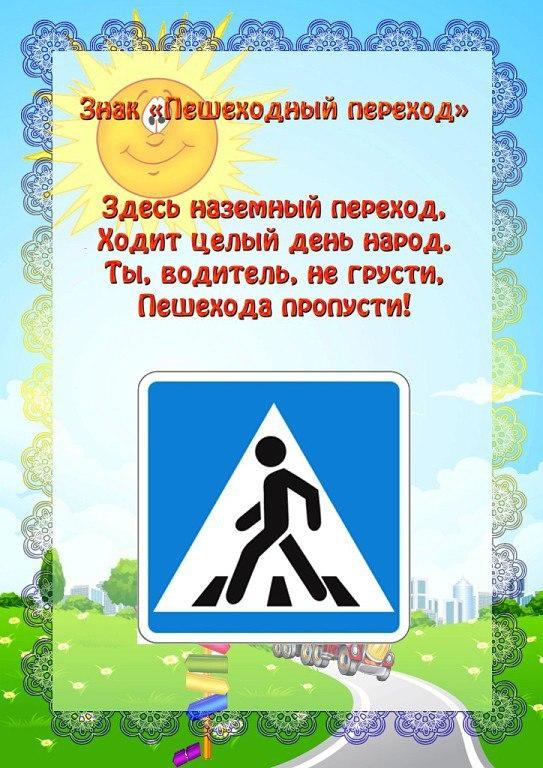 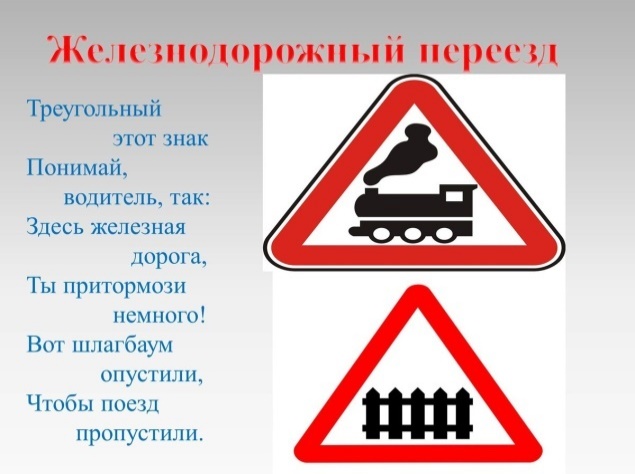 Знак "Остановка».В этом месте пешеходтерпеливо транспорт ждет.Он пешком устал шагать,Хочет пассажиром стать.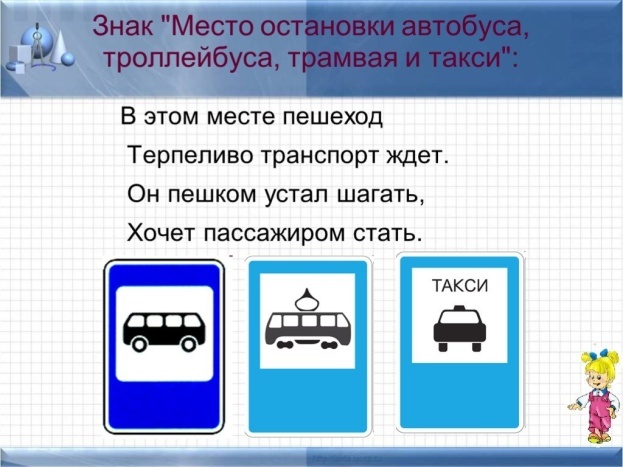 Эй, водитель, осторожно!Ехать быстро невозможноЗнают люди все на свете – в этом месте ходят дети.Знак «Движение пешеходов запрещено».Пешеходам путь закрыт.Знак ходить здесь не велитЗдесь ходить запрещеноГоворит всем знак одно.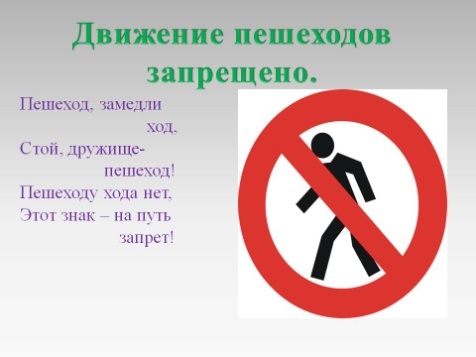 Знак «Велосипедная дорожка».Велосипедная дорожкаОбгоняй Максим Сережку.Вам никто не помешает –Этот знак все дети знают.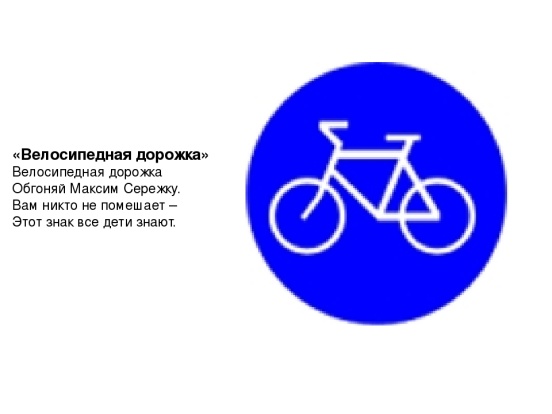 Знак «Место стоянки».Есть островки на улицеМашины, где паркуются,Там знак «Место стоянки» –У почты, рынка, банка.Удобно всем и безопасно и нет волнений понапрасну.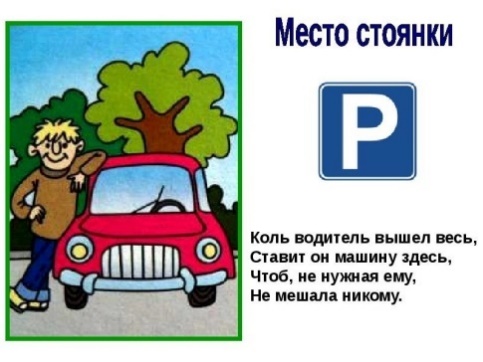 Игра: «Дорожные знаки»Инспектор.Игра «Найди лишнее»Назовите лишнего участника дорожного движения.(Грузовик, дом, «Скорая помощь», автобус.)Назовите лишнее транспортное средство.(Грузовик, легковая машина, пожарная машина, детская коляска)Назовите транспортное средство, которое не является общественным транспортом. (Автобус, легковая машина, троллейбус, трамвай).Инспектор.Молодцы ребята, а в конце нашего занятия мы с вами будем сдавать экзамены, как ученики в школе, я буду вам задавать вопросы, а вы должны быстро и правильно ответить, за правильный ответ получаете фишку.Сколько колёс у легкового автомобиля? (Четыре.)Где разрешено ходить пешеходам? (По тротуару.)Кто управляет автомобилем? (Водитель.)Как называется место пересечения двух дорог? (Перекрёсток.)Как называется место для движения транспорта? (Проезжая часть.)По какой стороне проезжей части движется транспорт? (По правой.)Что произойдет, если пешеход или водитель нарушат правила дорожного движения? (ДТП или авария.)Сколько сигналов у пешеходного светофора? (Два.)Сколько сигналов у транспортного светофора? (Три.)На какое животное похож пешеходный переход? (На зебру.)У каких машин есть специальные звуковые и световые сигналы? (Пожарная и милицейская машины, «Скорая помощь»)Где разрешено играть детям? (На детской площадке.)Молодцы! На все вопросы ответили правильно.Дети читают стихотворение.АвтоинспекторОн главный на дороге.Он важный, как директор.И смотри взглядом строгимНа всех автоинспектор.Чтоб правила движенияШоферы соблюдали,Стоит он днем и ночьюУ края магистрали.Машины непослушныеОн в ровный ряд построит,И знают нарушители,Что спорить с ним не стоит.Следит он за порядкомОбгона, поворота.Сигналы светофораНе пропусти ли кто-то?Он лихача накажет,Чтоб ездил тот потише,Не подвергал опасностиДевчонок и мальчишек.А если вдруг по рацииПолучит сообщенье,То сразу за бандитамиПомчит без промедленья.И их, рискуя жизнью,Он задержать поможет.В обязанность инспектораПогоня входит тоже.Ремнём не пристегнулись?А он уже на страже:Выпишет квитанциюИ штраф возьмёт сейчас же.Ошибки не допуститНи разу в протоколе.Хочешь так работать?Учись получше в школе.- До свидания! До новых встреч!